THE ROYAL PHILATELIC SOCIETY LONDON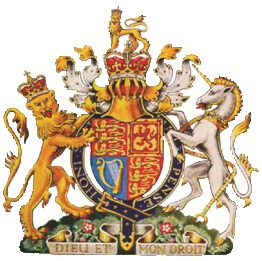 15 Abchurch Lane, London EC4N 7BWPhone: 020 7486 1044	Fax: 020 7486 0803Web site: www.rpsl.org.uk	E-mail: adminmanager@rpsl.org.ukNomination for Fellowship of RPSLCONFIDENTIALPlease return this nomination form to adminmanager@rpsl.org.uk                                                                              no later than the deadline shown in The London Philatelist and on the websiteNAME OF NOMINEE                                                                       COUNTY/STATE                                                                           COUNTRY                                                                                        I wish to nominate the above member of the RPSL for Fellowship for the reason(s) stated below:Please note:	The passage of time or payment of subscriptions to the Society, nor the awarding of medals or other competitive national or International award, are not in themselves sufficient reasons for nomination.      (If you require more space in any category please use a separate piece of paper and attach securely to this form)Nominated By:NAME:                                                                                    COUNTY/STATE:                                                                   COUNTRY:                                                                                Signed:                                                       PHONE NUMBER:                                                                     Date:                                                                   	I understand the information I have supplied above to be true and correct.Service to the Society:Please give detailsDate if appropriateContribution to Philately in general:Please give detailsContribution to Philately in general: Publication of an article(s) in the LP:Title & brief detailsDate(s) Publication of an article(s) in the LP:Recent Publication(s):Title & brief detailsArticle(s):     Book(s)Comments or additional information to support the nomination: